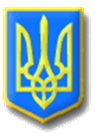 ЛИТОВЕЗЬКА СІЛЬСЬКА РАДАВОЛОДИМИРСЬКОГО РАЙОНУ ВОЛИНСЬКОЇ ОБЛАСТІДвадцять п’ята   сесія  восьмого скликанняР І Ш Е Н Н ЯВід  24 листопада   2022 року                с. Литовеж                                 № 25/7Про присвоєння чергового рангупосадової особи органів місцевогосамоврядування секретарюЛитовезької  сільської ради    Відповідно до статей 15 Закону України “Про службу в органах місцевого самоврядування”, Литовезька сільська радаВИРІШИЛА:        1.Присвоїти секретарю Литовезької сільської ради Жуковій Мирославі Миколаївні черговий 10 ранг V категорії  посадової особи місцевого самоврядування.	2. Відділу бухгалтерського обліку та звітності  внести зміни до штатного розпису виконавчого апарату Литовезької  сільської ради та проводити відповідні нарахування.3. Контроль за виконанням даного рішення покласти на постійну комісію з питань фінансів, бюджету, планування соціально-економічного розвитку, інвестицій та міжнародного співробітництва. Сільський голова                                                              Олена КАСЯНЧУК